PARCC Assessment Item & Task Prototype:10th-Grade ELA Summative Assessment TaskThe following screenshots detail a 10th-grade English Language Arts summative assessment item and task prototype released recently by the Partnership for Assessment of Readiness for College and Careers (PARCC).  The purpose of the prototype items is to demonstrate to practitioners and policymakers how the assessment items will be aligned with the CCSS and what the student interface of the forthcoming computer-based assessments might look like.  This literary analysis and narrative writing task, as well as other prototype items, can be found on the PARCC website at http://www.parcconline.org/samples/english-language-artsliteracy/grade-10-elaliteracy.  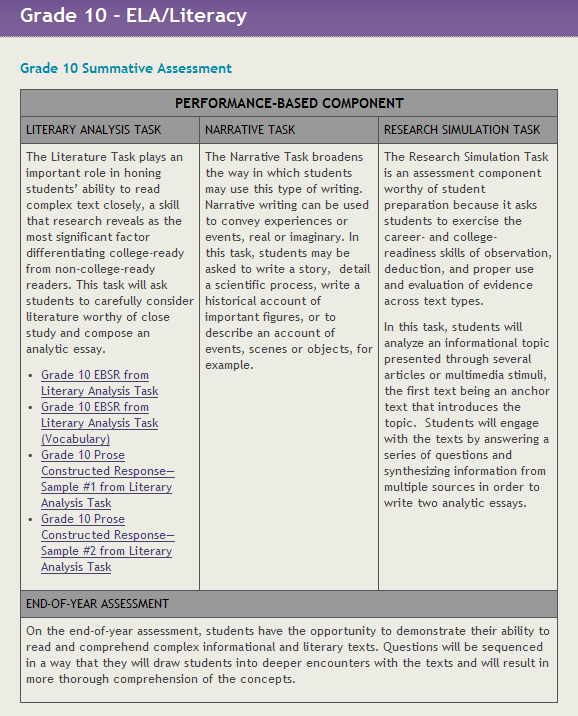 Readings required for this task:Ovid. "Ovid's Metamorphoses: Daedalus and Icarus." Sogang University. Web. 31 Jan. 2012. http://hompi.sogang.ac.kr/anthony/Classics/OvidIcarus.htm Sexton, Anne. "To a Friend Whose Work Has Come to Triumph." Hello Poetry. 2009. Web. 31 Jan. 2012. http://hellopoetry.com/poem/to-a-friend-whose-work-has-come-to-triumph/READING 1: From Ovid's Metamorphoses: “Daedalus and Icarus” (selected excerpt—not the entire piece required for the task)READING 2: Anne Sexton’s "To a Friend Whose Work Has Come to Triumph by Anne Sexton"Student Interface Part 1:The task is intentionally sequenced, beginning with these two questions that require students to extract relevant evidence from complex text.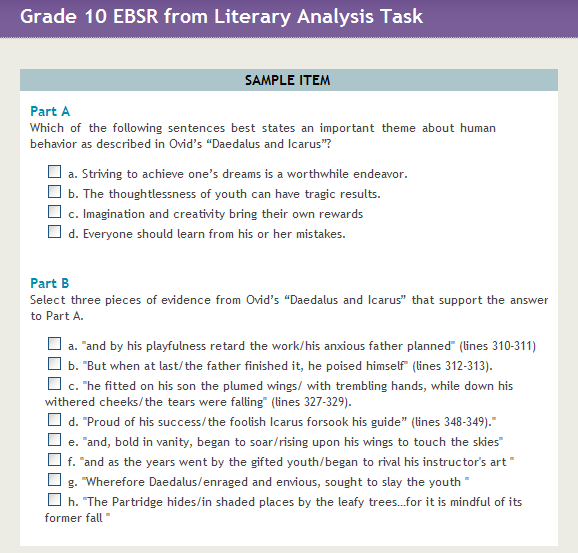 Student Interface Part 2:Part A below requires students to define Tier 2 academic vocabulary in context while Part B requires students to identify a synonym to both the word “vanity” and “arrogance,” which is the correct answer to Part A.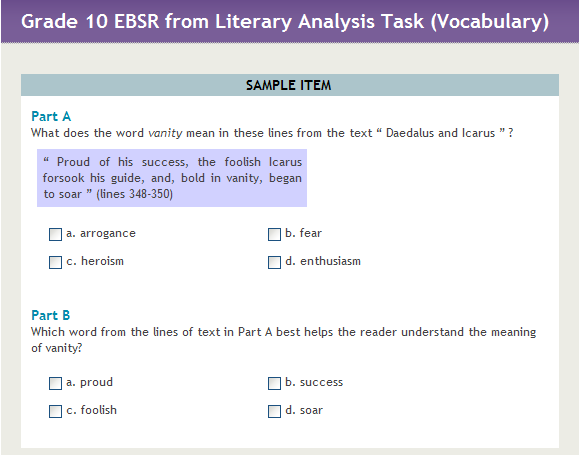 Student Interface Part 3:The final element of this summative performance task requires students to write a brief expository essay analyzing both pieces of required text.  The essay must also adhere to the conventions of Standard English.  Students will type their answer in a live text box using standard computer-based word processing tools, which allow students the opportunity to edit their writing before submitted their final product.  The word processing tools are also an example of the Universal Design for Learning-aligned elements that are being built into the PARCC assessment system design to accommodate all students.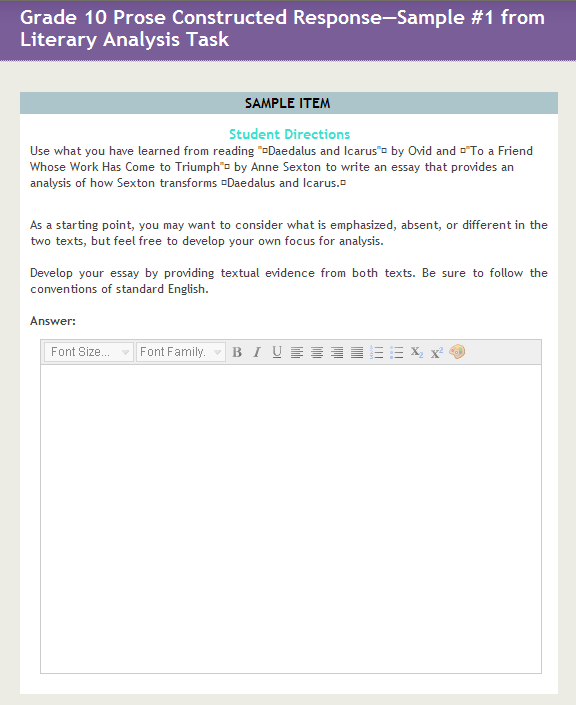 DISCUSSIONAfter reviewing the prototype assessment task, respond to the following guiding questions:Guiding Question 1:Guiding Question 2:Guiding Question 3:What practices are currently in place in your district to support students’ success?What shifts in thinking will need to take place to ensure students’ success?What shifts in practice will need to take place to ensure students’ success?